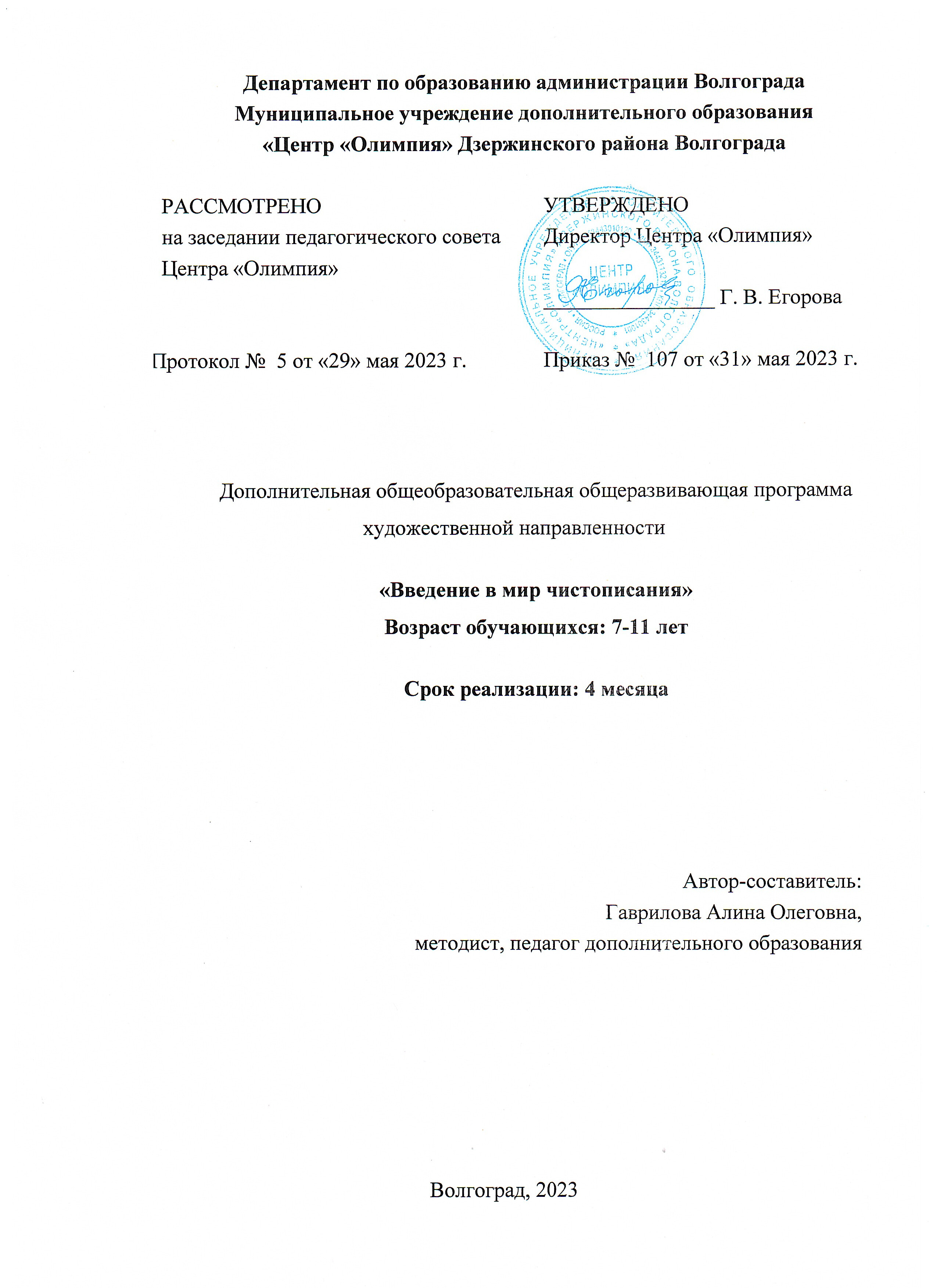 «Комплекс основных характеристик образования».Пояснительная запискаНаправленность. Дополнительная общеобразовательная общеразвивающая программа «Введение в мир чистописания» (далее - Программа) по содержательной, тематической направленности является художественной и направлена на создание благоприятных условий для художественно-творческого развития личности обучающегося и освоения им знаний, умений и навыков в области чистописания и основ искусства каллиграфии.1.2. Актуальность. Сегодня в условиях стремительно развивающейся социокультурной среды, модернизации образования и совершенствования практически всех сфер человеческой деятельности, все более актуальной становится проблема творческого и духовного развития личности. Возрождение чистописания в современных образовательных учреждениях и приобщение обучающихся к искусству каллиграфии способствует не только эффективному творческому развитию личности, но и формированию высокой духовно-нравственной культуры, эмоционально-ценностного отношения к действительности, четкой гражданско-патриотической позиции созидателя, Человека Культуры. Формирование у обучающихся навыков правильного и красивого письма способствует развитию грамотности обучающегося и является необходимым условием развития навыков орфографии. Обучение чистописанию и основам каллиграфии также сопровождается развитием художественно-образного и логического мышления. Чистописание и каллиграфия важны в развитии интеллекта, воображения, укреплении духовных качеств личности. 1.3. Педагогическая целесообразность программы состоит в том, чтобы сформировать у обучающихся новые компетенции, необходимые им для успешной художественно-творческой деятельности в русле традиций письменной культуры; эмоционально-ценностное отношение к отечественному художественному культурному наследию, высокие духовно-нравственные качества, идеалы и ценности. Приобретение навыков каллиграфического письма будет способствовать формированию красивого почерка обучающихся. Они смогут применять полученные теоретические знания при подготовке к дисциплинам художественно-эстетического и гуманитарного циклов, конкурсам и олимпиадам, интеллектуальным соревнованиям. Практический опыт, приобретенный на занятиях по чистописанию и искусству каллиграфии, поможет при работе над различными творческими проектами. 1.4. Отличительные особенности данной дополнительной общеобразовательной программы от уже существующих программ заключаются в новизне – создана целостная программа по чистописанию, включающая основы каллиграфии, разделы о русском языке и азбуке, обобщающая классический педагогический опыт обучения чистописанию и современные педагогические технологии обучения искусству каллиграфии. Отличительные особенности данной программы заключаются в рассмотрении чистописания и основ искусства русской каллиграфии с точки зрения художественно-образной выразительности и с позиций культурологического, аксиологического и этнопедагогического подходов. 1.5. Адресат программы. Программа предназначена для обучающихся в возрасте от 7 до 11 лет включительно, обучающихся начальной школы. Набор детей проводится независимо от уровня их подготовки и художественных способностей.Основными характеристиками младшего школьного возраста являются:учебная деятельность становится ведущей деятельностью;завершается переход от наглядно-образного к словесно-логическому мышлению;отчетливо виден социальный смысл учения (отношение к отметкам);мотивация достижения становится доминирующей;укрепляется новая внутренняя позиция;изменяется система взаимоотношений обучающегося с окружающими людьми.1.6. Уровень программы, объем и сроки реализации программы. В соответствии с концепцией учебного плана Программа рассчитана на 4 месяца обучения (68 часов). Программа соответствует стартовому (ознакомительному) уровню подготовки.1.7. Форма обучения – очная.1.8. Режим занятий. Периодичность занятий 2 раза в неделю по 2 академических часа.1.9. Особенности организации образовательного процесса. Формируются группы обучающихся одной возрастной категории постоянного состава. Приоритетные формы организации образовательного процесса: мастер-класс, арт-лаборатория, выставка. Формы организации образовательного процесса определяются количеством обучающихся, особенностями изучаемого теоретического и практического материала, местом и временем проведения занятия, применяемыми средствами и методами обучения.Программа реализуется с использованием сетевого взаимодействия на основании договора между образовательными учреждениями, на базе которых соответственно и проводятся занятия.1.10. Цель программы: формирование и развитие художественно-творческих способностей обучающихся в процессе освоения ими чистописания и основ каллиграфии.1.11. Задачи программы:Предметные: - формировать у обучающихся систему знаний о чистописании как предмете;- формировать у обучающихся систему базовых знаний о основах каллиграфии;- формировать систему знаний о принципах создания каллиграфических надписи, текста, этюда в русской народной стилистике;- формировать и развивать навыки грамотного, правильного и эстетичного письма.Метапредметные:- развивать умение у обучающихся строить логические рассуждения о чистописании и искусстве каллиграфии, делать выводы о красивом почерке;- формировать у обучающихся умения организовывать учебное сотрудничество и совместную творческую деятельность; - развивать умение самостоятельно добывать, обрабатывать информацию, организовывать собственную творческую деятельность, творчески решать поставленные задачи;- развивать умение ориентироваться в шрифтовой терминологии;  - формировать у обучающихся умения применять в творчестве средства художественно-образной выразительности искусства каллиграфии.Личностные: - формировать у обучающихся интерес к истории русского языка, отечественной письменности, русской каллиграфии;- формировать самостоятельность, трудолюбие, усидчивость в процессе работы над каллиграфическим этюдом;- формировать мотивацию к художественно-творческой деятельности в процессе освоения чистописания и основ каллиграфии;- формировать уважительное отношение и ответственность за сохранение и трансляцию богатейшего письменного наследия своей Родины.1.12. Учебный план 1.13. Содержание программы1. Введение (2 ч)Теория: цели и задачи, оборудование, инструменты и художественные материалы, необходимые для занятий по чистописанию. Практика: выполнение каллиграфических упражнений.Форма контроля: Диагностика.2. О чистописании (8 ч)Теория: Предмет «Чистописание». История чистописания. Уроки по чистописанию.Практика: выполнение каллиграфических упражнений.Форма контроля: педагогическое наблюдение, анализ творческих работ.3. Смыслы и мудрость русской азбуки (9 ч)Теория: русская азбука. Кириллица. Красота и смыслы русской азбуки. Ценностные основания русской азбуки. Практика: выполнение каллиграфических упражнений.Форма контроля: педагогическое наблюдение, анализ творческих работ.4. Красота букв (13 ч)Теория: красота букв русской азбуки. История письменности. Знакомство с историческими видами письма. Глаголица. Кириллица. Устав. Полуустав. Скоропись. Вязь. Русская каллиграфия.Практика: выполнение каллиграфических упражнений.Форма контроля: педагогическое наблюдение, анализ творческих работ, промежуточная аттестация.5. Написание строчных и прописных букв (15 ч)Теория: строчные и прописные буквы. Специфика написания строчных и прописных букв различными каллиграфическими инструментами. Практика: выполнение каллиграфических упражнений.Форма контроля: анализ творческих работ.6. Создание творческих работ по чистописанию (21 ч)Теория: творческая работа. Принципы создания творческой работы. Художественные техники создания творческой работы по чистописанию.Практика: выполнение творческих работ по чистописанию.Форма контроля: педагогическое наблюдение, анализ творческих работ, итоговая аттестация.1.14. Планируемые результаты освоения программы:Предметные: - сформированная у обучающихся система знаний о чистописании как предмете;- сформированная у обучающихся система базовых знаний о основах каллиграфии;- сформированная система знаний о принципах создания каллиграфических надписи, текста, этюда в русской народной стилистике; - сформированные и развитые навыки грамотного, правильного и эстетичного письма.Метапредметные:- развитое умение у обучающихся строить логические рассуждения о чистописании и искусстве каллиграфии, делать выводы о красивом почерке;- сформированные у обучающихся умения организовывать учебное сотрудничество и совместную творческую деятельность; - развитое умение самостоятельно добывать, обрабатывать информацию, организовывать собственную творческую деятельность, творчески решать поставленные задачи;- развитое умение ориентироваться в шрифтовой терминологии;- сформированные у обучающихся умения применять в творчестве средства художественно-образной выразительности искусства каллиграфии.Личностные:- сформированный у обучающихся интерес к истории русского языка, отечественной письменности, русской каллиграфии;- сформированные самостоятельность, трудолюбие, усидчивость в процессе работы над каллиграфическим этюдом;- сформированная мотивация к художественно-творческой деятельности в процессе освоения чистописания и основ каллиграфии;- сформированные уважительное отношение и ответственность за сохранение и трансляцию богатейшего письменного наследия своей Родины.2. Комплекс организационно-педагогических условий, включающий формы аттестации2.1. Календарный учебный график программыКалендарный учебный график программы составляется в соответствии с годовым календарным учебным графиком Муниципального учреждения дополнительного образования «Центр «Олимпия» Дзержинского района Волгограда». Учебный период – с 1 сентября по 31 декабря.Количество учебных недель - 17.Промежуточная аттестация проводится после прохождения основных разделов.2.2. Условия реализации программыМатериально-техническое обеспечение:Организационные условия, позволяющие эффективно реализовать программу, предполагают наличие специально оборудованного учебного кабинета, имеющего необходимое материальное оснащение.Перечень оборудования, инструментов и материалов, необходимых для реализации программы:- 15 парт или 25 пюпитров/мольбертов; - 25 стульев;- средства мультимедиа (1 компьютер или ноутбук, 1 мультимедийный проектор); - демонстрационные средства (1 меловая магнитная доска); - каллиграфические перья с держателями; - перьевые, гелевые и шариковые ручки;- тушь художественная и чернила;- чернильницы или стаканчики-непроливайки; - тетради; - бумага;- акварель;- кисти; - палитры; - клей; - ножницы; - линейка;- фломастеры или маркеры; - простые и цветные карандаши; - художественно-декоративная фурнитура.Кадровое обеспечение: Занятия по программе могут проводить учителя начальной школы и педагоги дополнительного образования, имеющие высшее художественное и педагогическое образование.Информационное обеспечение: видеоматериалы мастер-классов, занятий; подборки материалов различных стилей и направлений для занятий, мультимедийные интерактивные презентации по тематическим занятиям.2.3. Формы аттестацииС целью контроля усвоения обучающимися программы в течение учебного года проводится диагностика: педагогическое наблюдение, анализ творческих работ. Оценка деятельности обучающихся дается на открытых занятиях и отчетных художественных выставках. Основным показателем эффективности реализации программы является творческая самореализация обучающихся в различных конкурсных мероприятиях. В процессе реализации программы проводится промежуточная аттестация в форме открытых занятий, художественных выставок и анализа творческих работ. Итоговые занятия проводятся в форме художественных выставок и презентаций арт-проектов (творческих работ по чистописанию) и контрольных занятий по всему пройденному материалу с демонстрацией как теоретических, так и практических навыков. 2.4. Оценочные материалыДиагностика качества освоения программы предполагает следующие этапы контроля: входной, текущий и итоговый. Программа включает такие формы оценки результативности как педагогическое наблюдение, методы специальной диагностики освоения учащимися умений и навыков, открытые и контрольные занятия по завершении отдельных тем и разделов программы, анализ творческих работ.В связи с тем, что программа является художественной и направлена на творческое развитие обучающихся, формирование у них грамотного и красивого почерка в процессе освоения ими чистописания и основ каллиграфии наиболее важным представляется диагностика и отслеживание художественных и каллиграфических навыков обучающихся, проявляющихся в их творческих работах, на протяжении освоения всей программы.Авторская методика «Анализ творческих работ»Индивидуальная карта анализа творческой работы обучающегосяФ.И.О. обучающегося________________________ Пол_____ Возраст________ Группа________Творческая работа ____________________________________________Дата проведения анализа творческой работы_____________* В примечаниях описываются качественные характеристики творческой работы по каждому показателю.Методические материалыСодержание программы обусловлено требованиями образовательной практики, среди которых высокий уровень развития творческих способностей обучающихся и их информационной культуры, включающей знания в области отечественной письменной культуры, чистописания и искусства каллиграфии; навыки красивого письма, «поставленного», отлично сформированного почерка. Структура программы отличается целостностью и системностью организации учебного материала, высоким уровнем информативности, художественно-эстетической направленностью. Искусство каллиграфии рассматривается с точки зрения художественно-образной выразительности и смысловой нагрузки.Специфика содержательного наполнения программы заключается в наличии внутренних взаимосвязей  изучаемого материала, что определяет целостный характер отобранного материала.Процесс реализации программы предполагает применение методов интенсификации обучения чистописанию и искусству каллиграфии, а также технологии развивающего обучения.Для занятий по программе необходим дидактический материал:- шрифтовые таблицы, - схемы орнаментов, - художественные иллюстрации, - образцы каллиграфии и рукописного книжного искусства,- тренировочные упражнения, - индивидуальные каллиграфические карточки, - творческие задания по чистописанию и каллиграфии, - тексты для написания каллиграфических надписей.Основные формы организации образовательного процесса:- творческий семинар;- обучающий семинар;- дискуссия;- арт-мастерская;- мастер-класс;- арт-лаборатория;- выставка.В основе отбора приоритетных методов и форм организации образовательного процесса лежат следующие принципы:- вариативность;- креативность;- диалогичность;- научность;- культуросообразность;- целостность.Алгоритм учебного занятия:Организационный этап – организация начала занятия, создание эмоционального и психологического настроя на учебно-творческую деятельность, подготовка рабочего места.Мотивационный этап – объяснение нового материала, обеспечение восприятия, осмысления, запоминания нового материала, формирование творческой мотивации. Творческий этап – выполнение обучающимися практического задания, творческой работы.Рефлексивный этап – анализ и оценка творческих достижений обучающихся. Программа разработана с учетом современных научных, педагогических, культурных, психологических, искусствоведческих знаний; современных образовательных технологий; достижений мировой культуры, российских традиций и культурно-национальных особенностей региона.Список литературы для педагогаАксенова А.С. История искусств: просто о важном [стили, направления и течения]. М.: Эксмо, 2020. Гнедич П. П. Всеобщая история искусств. М.: Эксмо, 2021. Денизо Ж. Краткая история искусств. Самое главное о мировом искусстве. М.: Эксмо, 2022. Каппелль Т. Леттеринг. Создание собственного стиля шаг за шагом. М.: Эксмо, 2022. Розов Н.Н. Русская рукописная книга. Этюды и художники. СПб: Наука, 2020.Список литературы для родителейЛопухина В., Лопухина В. Прописи по каллиграфии. Скоропись острым пером и брашпеном. М.: МИФ, 2022.Рольская А. Основы каллиграфии и леттеринга. М.: МИФ, 2021.Фицнер В. Экспрессивная каллиграфия. М.: МИФ, 2020.Харрис Д. Искусство каллиграфии. М.: МИФ, 2021.Чулюскина Т. Буква к букве. Леттеринг для начинающих. М.: МИФ, 2020.Список литературы для обучающихся Буковецкая О.А. Дизайн текста: шрифт, эффекты, цвет. М.: ДМК Пресс, 2019. Мэнуоринг Д., Панчишин Ш. Л. Креативный леттеринг и не только. Вдохновляющие советы, техники и идеи, которые помогут вам создать потрясающие работы своими руками. М.: Эксмо, 2020. Писаревский Д.А. Шрифты и их построение / под ред. И.А. Фомина. М.: Архитектура-С, 2020. Суворова А.В. Каллиграфия кистями. Советы, приемы и идеи для творчества. М.: Эксмо, 2019. Шайнбергер Ф. Скетчи без границ. М.: МИФ, 2020.№ п/пНаименование темыКоличество часовКоличество часовКоличество часовФормы аттестации/контроля№ п/пНаименование темыобщеетеорияпрактикаФормы аттестации/контроля1Введение211Диагностика2О чистописании844Педагогическое наблюдение, анализ творческих работ3Смыслы и мудрость русской азбуки 927Педагогическое наблюдение, анализ творческих работ4Красота букв 13211Педагогическое наблюдение, анализ творческих работ, промежуточная аттестация5Написание строчных и прописных букв15411Анализ творческих работ6Создание творческих работ по чистописанию 21417Педагогическое наблюдение, анализ творческих работ, промежуточная аттестацияИТОГО681751КритерийПоказательПримечания*Художественная выразительность творческой работыПрименение в творческой работе средств художественно-образной выразительности искусства каллиграфииЭстетика творческой работыАккуратность, художественно-эстетическая ценность, красота художественного образаЦенностное содержание творческой работыОтражение в творческой работе ценностей и смыслов письменности, искусства каллиграфии и традиций рукописной книжностиОригинальность художественного замысла творческой работыХарактер интерпретации художественных образов, фантазия, стилизация сюжетов в творческой работеХудожественно-декоративные средства творческой работы Использование в творческой работе различных видов композиций, фактур, колорита, орнамента, декоративных элементов и т.д.